Γράφω τον αριθμό που έχει:α. δύο χιλιάδες, τρεις εκατοντάδες, τέσσερις μονάδες:	____________β. μία χιλιάδα, πέντε εκατοντάδες, επτά δεκάδες:	____________γ. μία χιλιάδα, οκτώ δεκάδες, τρεις μονάδες:	____________δ. δύο χιλιάδες, μία εκατοντάδα, δύο δεκάδες, μία μονάδα:	____________Γράφω τους αριθμούς με ψηφία και  με λέξεις: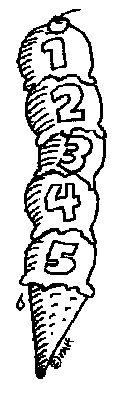                           	Με ψηφία:	Με λέξεις:                                	………………….	…………………………                                    		…………………………                                         	Με ψηφία:	Με λέξεις:                                	………………….	…………………………                                    		…………………………                                       	Με ψηφία:	Με λέξεις:                                	………………….	…………………………                                    		…………………………                                     	Με ψηφία:	Με λέξεις:                                	………………….	…………………………                                    		…………………………Κάνω τις πράξεις και επαληθεύω τα αποτελέσματα:Κάνω τις παρακάτω προσθέσεις και αφαιρέσεις: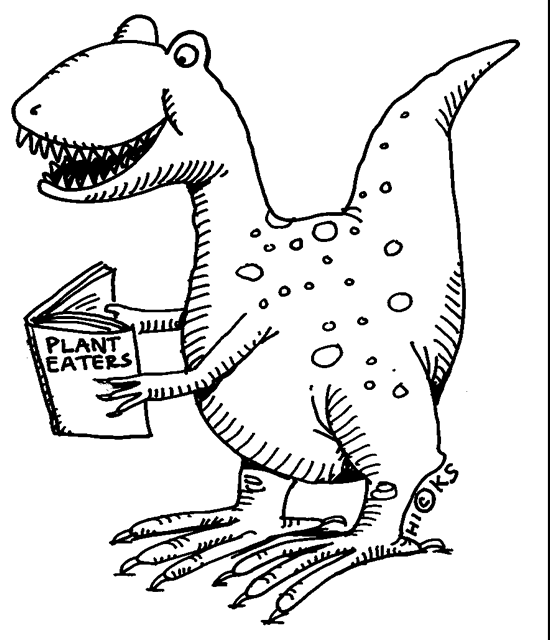 350 + 250 = ______		950 - 350 = ______430 + 300 = _____		840 - 400 = ______530 + 440 = _____ 		700 - 380 = ______420 + 270 = _____		750 - 350 = ______220 + 660 = ______		670 - 550 = ______Κάνω τους παρακάτω πολλαπλασιασμούς: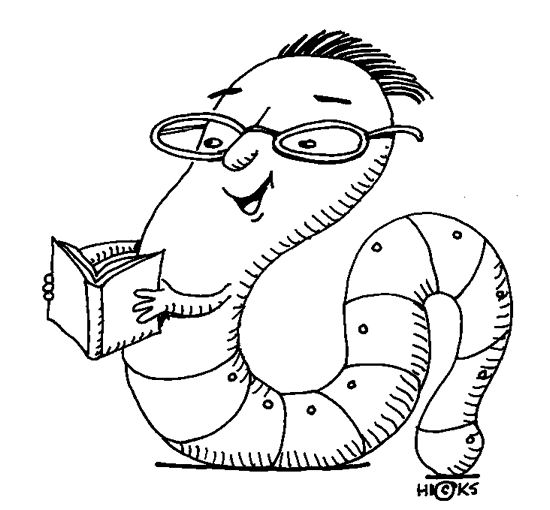 14  5 = ______		18  5 = ______15  4 = ______		25  4 = ______ 	16  5 = ______ 					60  4 = ______	40  6 = ______					50  3 = ______Κάνω τις παρακάτω διαιρέσεις: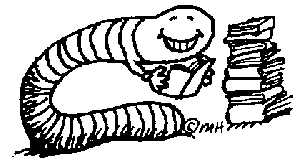 32 : 4 = ______		63 : 7 = ______45 : 5 = ______		24 : 8 = ______ 	56 : 7 = ______ 					72 : 9 = ______	48 : 6 = ______					40 : 8 = ______Με το γνώμονα βρίσκω τις ορθές γωνίες των παρακάτω σχημάτων:Λύνω το παρακάτω πρόβλημα:Σε ένα περιβόλι υπάρχουν 38 κερασιές και 14 ροδακινιές. Σε ένα γειτονικό περιβόλι υπάρχουν διπλάσιες κερασιές και τριπλάσιες ροδακινιές. Πόσα δέντρα υπάρχουν και στα δύο περιβόλια μαζί;ΛΥΣΗΑΠΑΝΤΗΣΗ:ΕπαλήθευσηΕπαλήθευση345………..493+67- 67           +379………..ΕπαλήθευσηΕπαλήθευση830720           - 587           - 493